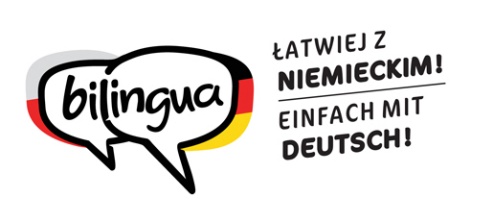 Treffen der Familien, die die zweisprachige Kindererziehung praktizieren oder dies beabsichtigen - „Familientreffen”Termin: 1. September 2019 (Sonntag), 13.30 UhrOrt: Museum „Farska Stodoła”, Biedrzychowice 117, 48-250 BiedrzychowiceProgramm13.30-14.00		Anmeldung der Teilnehmer 	Zeit für Gespräche, Büffet14.00-14.15 	Offizielle Begrüßung  		Lucjan Dzumla, Geschäftsführer des Hauses der Deutsch-Polnischen                        Zusammenarbeit	Bernard Gaida, Vorsitzender des Verbands der Deutschen Sozial-Kulturellen Gesellschaften in PolenFür Eltern14.15-16.00	Diskussion in der Open Space Formel:„Bilingualität im Alltag. Wie man durchhält und Erfolg erzielt?”Moderation: Lucjan Dzumla, Geschäftsführer des Hauses der Deutsch-PolnischenZusammenarbeitKarolina Syga, Projektmanagerin im Haus der Deutsch-Polnischen          Zusammenarbeit16.00-16.30	Organisation des Deutschlernens als Sprache einer nationalen MinderheitBarbara Chyłka, Beraterin für Zweisprachigkeit im Haus der deutsch-polnischen ZusammenarbeitFür Kinder:14.15-16.30	„Stempeljagd”: Sprachanimationen in der Stationenlernen FormelBarbara Chyłka, Beraterin für Zweisprachigkeit im Haus der deutsch-polnischen ZusammenarbeitIwona Breguła-Hanysek, Beraterin für Zweisprachigkeit im Haus der deutsch-polnischen ZusammenarbeitMałgorzata Paszkowiak, Deutschlehrerin, TarnowitzJoanna Przybyłowska, Goethe-Institut in Krakau„In der Märchenwelt”: Sprachanimationen für die aller jüngsten Anna Jurkowska, Absolventin der 2 Projektedition ELOm- Schulung für junge Gruppenleiter der DMiod 16.30
Gemeinsamer Grill, Flohmarkt, Fortsetzung der Animation für eifrige Kinder, Kinderschminken und andere AttraktionenDas Treffen findet in polnischer oder in deutscher Sprache statt – adäquat zur Situation.* die Anzahl der Plätze ist begrenzt, die Anmeldung findet telefonisch statt (die Reihenfolge der Anmeldungen ist entscheidend)